АДМИНИСТРАЦИЯБАРСУКОВСКОГО СЕЛЬСКОГО ПОСЕЛЕНИЯМОНАСТЫРЩИНСКОГО РАЙОНА СМОЛЕНСКОЙ ОБЛАСТИРАСПОРЯЖЕНИЕот 09 октября 2019 года     № 28Об утверждении плана мероприятий по проверке соответствия обработки персональных данных требованиям законодательства на 2019 годВ соответствии с требованиями Федерального закона от 27.07.2006 № 152-ФЗ «О персональных данных», Постановления Правительства Российской Федерации от 01.11.2012 № 1119 «Об утверждении требований к защитеперсональных данных при их обработке в информационных системах персональных данных»1. Утвердить прилагаемый план мероприятий по проверке соответствия обработки персональных данных требованиям законодательства в Администрации Барсуковского  сельского поселения Монастырщинского района Смоленской области на 2019 год.2. Настоящее распоряжение  вступает в силу с момента его принятия  и подлежит размещению на официальном сайте  Администрации Барсуковского сельского поселения Монастырщинского района Смоленской области.         3. Контроль за выполнением настоящего распоряжения оставляю за собой.Главамуниципального образованияБарсуковского сельского поселенияМонастырщинского районаСмоленской области								Т.В. ПопковаПЛАНмероприятий по проверке соответствия обработки персональных данных требованиям законодательства в Администрации Барсуковского сельского поселения Монастырщинского районаСмоленской области на 2019 годПлан составляется для реализации мероприятий, обеспечивающих сохранность ПДн и исключающих несанкционированный доступ к ним при хранении материальных носителей ПДн.Выбор конкретных мероприятий осуществляется на основании анализа частной модели актуальных угроз и частной модели вероятного нарушителя.В План включены следующие категории мероприятий:-организационные (административные);-технические (аппаратные и программные);-физические;-контролирующие.План мероприятий содержит следующую информацию:-Название мероприятия;-Периодичность проведения проверки;- Ответственные должностные лица.Технические и контролирующие мероприятия распространяются на все информационные системы персональных данных (ИСПДн) Администрации Барсуковского сельского поселения Монастырщинского района Смоленской области(далее - Администрация).Приложение к распоряжению АдминистрацииБарсуковского сельского поселенияМонастырщинского          районаСмоленской                      области от 09 октября 2019 года    №  28п/пМероприятиеПериодичностьОтветственныеОрганизационные мероприятияОрганизационные мероприятияОрганизационные мероприятияОрганизационные мероприятия1Осуществление внутреннего контроля над соблюдением сотрудниками Администрации законодательства РФ о персональных данных, в том числе требований к защите персональных данныхПостоянноТ.В. Попкова2Доведение до сведения положения законодательства РФ о персональных данных, разработанных внутренних локальных актов по вопросам обработки персональных данных, требований к защите персональных данныхПо меренеобходимости, в рабочем порядкеТ.В. ПопковаОпределение уровней защищённости всех выявленных ИСПДнЕжегодносрок до 25.12.2019Т.В. Попкова3Обучение лиц, использующих средства защиты информации, применяемые в информационных системах, правилам работы с нимиПо мере необходимости, в рабочем порядкеТ.В. Попкова4Учет всех защищаемых носителей информации с помощью их маркировки и занесение учётныхданных в Журнал учёта с отметкой об их выдаче (приеме)ПостоянноПарфенкова А.М.Физические мероприятияФизические мероприятияФизические мероприятияФизические мероприятия5Организация хранения материальных носителей ПДн в помещениях, контроль за эксплуатацией металлических хранилищ и замковПо мере необходимости, в рабочем порядкеА.И. Морозова6Проверка замков на дверях в помещениях с аппаратными ИСПДнПостоянноТ.В. ПопковаТехнические (аппаратные и программные) мероприятияТехнические (аппаратные и программные) мероприятияТехнические (аппаратные и программные) мероприятияТехнические (аппаратные и программные) мероприятия7Осуществление обновления системы антивирусной защитыЕжегодносрок до 25.12.2019Т.В. Попкова8Осуществление обновления средств криптографической защитыПо мере необходимости, в рабочем порядкеТ.В. ПопковаКонтролирующие мероприятияКонтролирующие мероприятияКонтролирующие мероприятияКонтролирующие мероприятия9Контроль над соблюдением режима обработки ПДнЕженедельноТ.В. Попкова10Контроль над соблюдением режима защитыПДнПо мере необходимости, в рабочем порядкеТ.В. Попкова11Контроль над выполнением антивирусной защитыЕженедельноТ.В. Попкова12Проведение внутренних проверок на предмет выявления изменений в режиме обработки и защиты ПДнЕжегодноТ.В. Попкова13Контроль за обновлениями программного обеспечения и единообразия применяемого ПО на всех элементах ИСПДнПо мере необходимости, в рабочем порядкеТ.В. Попкова14Контроль за обеспечением резервного копированияЕженедельноТ.В. Попкова15Организация анализа и пересмотра имеющихся угроз безопасности ПДн, а также предсказание появления новых, еще неизвестных, угрозЕжегодносрок до 25.12.2019Т.В. Попкова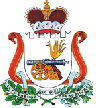 